CAPITULO 1“CARACTERÍSTICAS SOCIO - DEMOGRÁFICAS DE LA PROVINCIA DE ESMERALDAS”1.1		Introducción.El estudio realizado a través de la presente tesis, tiene como propósito fundamental analizar y establecer conclusiones de los datos obtenidos mediante la Base de Datos que contiene la información recolectada de la Boleta Censal elaborada para el Censo del Magisterio Fiscal y de los Servidores Públicos del Ministerio de Educación y Cultura (MEC) realizado el 14 de diciembre del 2000, particularmente con los datos de la Provincia de Esmeraldas.El Censo del Magisterio Fiscal y de los servidores Públicos del Ministerio  de Educación y Cultura se diseñó para obtener información de los establecimientos educativos fiscales así como del personal correspondiente que labora en los mismos.Para cumplir con el propósito planteado a partir de la información proporcionada se destaca principalmente en el capítulo 1 las características socio – demográficas de la provincia de Esmeraldas, y características educacionales mediante los indicadores como analfabetismo, nivel de instrucción, entre otros, lo cual contribuye a un mayor conocimiento  de los diferentes aspectos concernientes a esta provincia,  primordialmente de la educación, que es el tema de esta tesis:  “El  Recurso Humano  de la Educación Fiscal en la Provincia de Esmeraldas: Un Análisis Estadístico”. De esta manera el estudio del asunto educacional se desarrolla en los siguientes capítulos de la presente tesis mediante el análisis del comportamiento y las tendencias de las variables que han sido previamente  definidas y codificadas para establecer con facilidad las inferencias correspondientes de las mismas.  Así resulta de interés conocer el número de funcionarios de tipo docente, administrativo, y de servicio y de otra clase que laboran en las instituciones del área de educación, además conocer el número de planteles existentes en la provincia y características de los mismos tales como nivel de sostenimiento, zona, jornada, entre otras (de acuerdo a la información declarada por los Directores y Rectores de los diferentes planteles educativos de la provincia de Esmeraldas);  éstas entre otras variables son analizadas en la elaboración de los capítulos 2, 3,4 de esta tesis.  1.2		Antecedentes.  Es de gran importancia  conocer la población de un país a través de sus características que pueden ser medibles en forma cualitativa como cuantitativa, de esta manera el estudio de las características demográficas, sociales, educativas y económicas, permitirán el desarrollo de un tratamiento global de problemas de diversa índole y determinar además aspectos particulares de las unidades que constituyen a la población en estudio.El  estudio de la población humana respecto al estado y la dinámica de los grupos sociales, condiciones de vida para los mismos y su desenvolvimiento en el tiempo comprende el estudio demográfico de un país. Dentro de este estudio se caracterizan variables y atributos de gran importancia para la población humana como el sexo, edad, estado civil, características económicas, de educación, así como datos de natalidad, mortalidad, migración entre otros.A continuación se dará una  descripción general de varios aspectos que comprenden a esta provincia, así como su ubicación geográfica, algunas características de tipo social , económico y educacionales.1.3	Descripciones generales  de la provincia de Esmeraldas.Prehistoria.De acuerdo a  investigaciones de tipo arqueológico realizadas en la actualidad en algunos lugares, se ha determinado que en la región de Esmeraldas existieron culturas muy antiguas como la Valdivia, Machalilla y Chorrera que pueden tener una antigüedad de 3.000 años A.C( Antes de Cristo).Según la fuente investigada (INEC(1995), “Cifrando y Descifrando Esmeraldas”), se narra la hipótesis del Padre Juan de Velasco según la cual los Caras fueron los primeros pobladores que llegaron unos 700 u 800 años Antes de Cristo a las costas ecuatorianas, luego avanzando por el río Esmeraldas llegaron a la cordillera interandina y establecieron dominio sobre los quitus, y se constituyeron en el Reino de los Quitus. La Conquista.Existen historiadores como González Suárez que afirman que Bartolomé Ruiz fue el primer europeo que visitaba las costas ecuatorianas después de haber dejado a Francisco Pizarro en la Isla del Gallo, avanzó hacia el sur estableciéndose en La Tola, un lugar ubicado en la Bahía de Ancón de Sardinas, no existe certeza de que Bartolomé Ruiz en su primer viaje desembarcó en este lugar, o simplemente fue en su propósito de explorar estas tierras, entonces simplemente se declaró la primera llegada de Bartolomé Ruiz con un grupo de soldados en el año de 1525, pero por no constatar la fecha de este acontecimiento, no se designa a éste como el año del descubrimiento de la provincia de Esmeraldas, sino la fecha en que por segunda vez Bartolomé Ruiz realizó su viaje acompañado de Francisco Pizarro (otro conquistador español); llegaron el 21 de septiembre de 1526 a través de la desembocadura del Río Esmeraldas y alcanzó hasta la bahía que denominó San Mateo, ésta es entonces la fecha histórica conocida como el descubrimiento de las costas esmeraldeñas.    La ColoniaDurante la época de la colonia con la ayuda del gobernador de   Esmeraldas, Pedro Vicente Maldonado se realizaron varias expediciones de conquistadores y misioneros para evangelizar  y fundar otros pueblos, tales como Atacames, San Mateo; Río Verde, La Tola, Concepción, San Lorenzo, San Francisco del Cabo, entre otros.  También Maldonado contribuyó a la apertura de un camino en vista de la necesidad de comunicar la región interandina y la provincia de Esmeraldas.  Es importante conocer el desenvolvimiento que han tenido algunos de los pueblos creados en ésta época y que actualmente han dado lugar a la formación de otros centros urbanos y se han constituido en importantes cantones como San Lorenzo fundado el 5 de Abril de 1978 y el cantón Río Verde que se destacó por su acontecimiento emancipador del 5 de agosto de 1820, que precedió al del 9 de octubre de 1820 (Independencia de Guayaquil).1.3.4 	Ubicación y  descripción geográfica.Esmeraldas, es una provincia ubicada al nor-oeste del litoral ecuatoriano,  posee variedad de recursos naturales, el territorio es relativamente plano con pequeñas elevaciones que no superan los 300 metros de altura  sobre el nivel del mar. Esmeraldas limita al norte con Colombia, al sur con la provincia de  Manabí y parte de la provincia de Pichincha, al este con la provincia Carchi, Imbabura y Pichincha, y al oeste con el Océano Pacífico. Según datos del Censo de Población y Vivienda realizado en 1990 (Cuadro 1.1), se obtuvo de población en 1990 para la provincia de Esmeraldas de 306.628 habitantes, y su capital es Esmeraldas, con una población de 173.470 habitantes. La provincia consta de siete cantones  que son: Esmeraldas, Atacames, Eloy Alfaro, Muisne, Quinindé, San Lorenzo, y Río Verde. En el Gráfico 1 se señala la ubicación de estos cantones con su respectiva cabecera cantonal, así para los cantones Esmeraldas, Atacames, Muisne, Río Verde y San Lorenzo tienen su cabecera cantonal respectivamente del mismo nombre, mientras que el cantón Eloy Alfaro su cabecera cantonal es Valdez(Limones) y el cantón Quinindé su cabecera cantonal es Rosa Zárate.De acuerdo a la división Político Administrativa de la Provincia de  Esmeraldas (Fuente: INEC. División Político Administrativa de la República del Ecuador año 1995), la distribución de parroquias urbanas y rurales para los cantones de la Provincia de Esmeraldas es la siguiente:Cantón Esmeraldas con 4 parroquias urbanas y 14 rurales, cantón Eloy Alfaro con una parroquia urbana y 14 rurales, cantón Muisne con una parroquia urbana y 8 rurales, cantón Quinindé con una parroquia urbana y 5 rurales, cantón San Lorenzo con una parroquia urbana y 12 rurales, cantón Atacames con una parroquia urbana y 3 parroquias rurales. 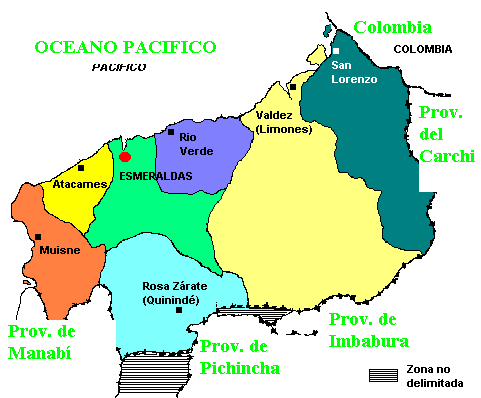  1.4	 Relaciones de la actividad económica y social.Es importante destacar aspectos acerca  de la población de la provincia de Esmeraldas y el desenvolvimiento en la sociedad,  entonces se tiene a continuación datos de carácter demográfico de los habitantes de la Provincia de Esmeraldas, en algunos períodos de la década del   90 cuando se presentan en general en todo el país cambios importantes en el desarrollo económico, y social.Distribución geográfica y características de la población.Según datos obtenidos después del Censo de Población y Vivienda de 1990, la población en los diferentes cantones de la provincia de Esmeraldas, se encuentra distribuída de la siguiente manera (Cuadro 1.1), y se presenta también la comparación del crecimiento poblacional de 1982 a 1990 donde la tasa de crecimiento a nivel provincial es de 2.6 por ciento anual en el período de 1982 – 1990 al igual que para el cantón Esmeraldas mientras que la tasa de crecimiento poblacional del cantón Muisne y Quinindé son superiores a ésta (9.6 y 3.9 por ciento anual), esto quiere decir que estos cantones han alcanzado un crecimiento de la población más rápido que en el cantón Esmeraldas.Entre otros aspectos importantes referentes a la población tenemos la población provincial por área y sexo . Según la información del Censo de Población de 1990 en que la población total del país fue 9 millones 648 mil habitantes , la provincia de Esmeraldas contaba con 306.628 habitantes , que representó al 3.2 por ciento de la población nacional.La población total de la provincia de Esmeraldas, en el período de 1950 a 1990 creció cuatro veces (de 75 mil habitantes en 1950 a 307 mil habitantes en 1990) , la población urbana se multiplicó por nueve veces (de 15 mil habitantes en 1950 a 135 mil habitantes en 1990)  y la población rural  alcanza aproximadamente tres veces más (de 60 mil habitantes en 1950 a 172 mil habitantes) , las distintas variaciones de la población son mostradas en el  Gráfico 1.2, de acuerdo a la información de datos obtenidos para la provincia de Esmeraldas mediante censos poblacionales realizados por el INEC en los años 1950, 1962,1974,1982,1990.En el anexo 13 se presentan los datos preliminares obtenidos por el INEC   de la población total del Ecuador y sus provincias por área (urbana y rural) y sexo  del VI Censo de Población y V de Vivienda del año 2001, donde la población total estimada del país es 12.090.804 y la provincia de Esmeraldas con 386.032 habitantes (157.138 en el área urbana y 228.894 en el área rural).En el Cuadro 1.2 se presentan las cifras correspondientes a la mayor población distribuída en las ciudades del Ecuador para el año 2001,  vale recalcar que esta información ha sido obtenida a partir de datos preliminares del VI Censo de Población y V de Vivienda llevado a cabo el 25 de noviembre del 2001,  proporcionada por el INEC (instituto Nacional de Estadísticas y Censos) hasta la fecha de la elaboración de la presente tesis, donde se puede observar que del total de la población del Ecuador  (12.090.804 habitantes), el cantón Esmeraldas tiene una población de 95630 que representa el 0,8% de la población total del país (12.090.804). En el Cuadro No.1.3 se detalla la proporción tanto de la población urbana como rural  respecto a la población total provincial para los años de 1950, 1962, 1974, 1982, 1990 y se incluye además las cifras correspondientes a datos preliminares del año 2001; información que ha sido obtenida por datos de Censos de   Población y Vivienda  realizados en estos años.Se puede notar el crecimiento poblacional  en el área urbana, según el Cuadro 1.3 se indica que el 44 por ciento de la población de la provincia de Esmeraldas ha residido en ciudades en el año 1990 mientras que en el año 1950 fue solo el 20 por ciento. Por otro lado la población rural en 1990 disminuyó es decir el 56 por ciento de la población de la provincia de Esmeraldas ha residido en la zona rural en el año 1990 mientras que en 1950 fue el 79.7 por ciento.  Se puede observar que para los años en que se han realizado los censos las proporciones correspondientes de la población rural de la provincia han seguido una tendencia decreciente, mientras que en el área urbana se nota un crecimiento de la población, de esto se puede inferir que existe un efecto emigratorio de las zonas rurales a urbanas que ha influido en la provincia de Esmeraldas durante el período de 1950 a 1990. En cambio a partir de los datos preliminares del VI Censo de Población y V de Vivienda en el 2001 se identifica un incremento del 3% de habitantes en el área rural y un igual decremento para la población urbana respecto a 1990.Es importante conocer las fluctuaciones de las tasas de crecimiento de la población provincial por área durante el período de 1950 – 1990, según datos obtenidos a partir de los Censos Poblacionales, así como se indica en el Gráfico 1.3. Entre 1982 y 1990, la tasa de crecimiento poblacional a nivel provincial fue 2.6 %  anual, en general el ritmo de crecimiento poblacional a nivel nacional y provincial tiene una tendencia de disminución, las causas fundamentales son el menor crecimiento vegetativo o natural, y el efecto migratorio (migraciones e inmigraciones) que ocurre en la provincia.La tasa de crecimiento población urbana (7.9%) se ha disminuido de 1950  a 1990 hasta 1.6% anual,   mientras que la población rural alcanzó una tasa de crecimiento negativa en el período de 1974 a 1982 de –0.01 seguido de un crecimiento continuo hasta 1990 donde la tasa fue de 3.4% anual. Se ha obtenido la tasa de crecimiento intercensal del período de 1990 a 2001 para la provincia de Esmeraldas del 2,09 % anual; en la zona urbana 1.38% y en la zona rural el 2.61% a partir de la información preliminar del VI Censo de Población y V de Vivienda año 2001, las tasas de crecimiento promedio anual de la población de la provincia de Esmeraldas para los distintos períodos de acuerdo a los censos poblaciones realizados se indican en el Cuadro 1.4.En la provincia de Esmeraldas, la estructura por edad del Cuadro 1.5 indica que la población se caracteriza por ser muy joven, así el 45.5 % de la población es menor de 15 años de edad y el 56 % menor a 20 años (es decirmás de la mitad de la población) la población de edad considerada como económicamente activa (de 15 a 64 años) cubre el 51%, y sólo un 3% corresponde a la población de tercera edad (65 años y más).Debido a las razones antes mencionadas como es la disminución en la fecundidad (capacidad reproductiva o hecho de procrear) para los años siguientes (después de 1990) la estructura por edades de la población de esta provincia se vería afectada por algunas variaciones de la población en los respectivos grupos de edad, así se espera que la población de menores a 15 años de edad se reduzca, así como se espera que una mayor proporción de la población integren la población económicamente activa (de 15 a 64 años de edad) y no se esperan cambios significativos respecto a la población de 65 años y más, pero si se espera una participación significante de la migración con respecto a los datos a obtenerse del VI Censo de Población y V de Vivienda que fue realizado el 25 de noviembre del año 2001 que por ser datos que no están disponibles en el período de elaboración de esta tesis no se presenta esta información.En el gráfico 1.4 se encuentra la pirámide poblacional de la población de la provincia de Esmeraldas por sexo y según grupos de edad de los datos presentados en el cuadro anterior correspondientes al Censo de Población de 1990.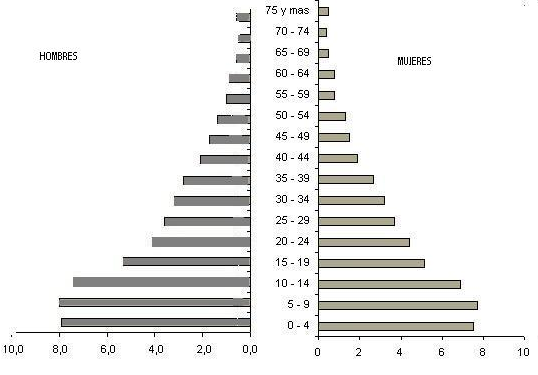 Aspecto Migratorio de la provincia.El aspecto migratorio constituye un componente de esencial importancia para el estudio socio demográfico de un país especialmente en la década de los 90, el efecto migratorio para esta provincia  se analiza según la población inmigrante (entrada de población  a la provincia), y la población emigrante (salida de la población de la provincia).   De acuerdo a esto mediante la información acerca de habitantes inmigrantes y emigrantes de la provincia, (Fuente: INEC. Censo Poblacional 1974), la tasa de inmigración registrada del Censo de Población de 1974 fue de 5.4 por ciento, es decir en el período de 1962 a 1974 se obtuvo un crecimiento notable de la población debido a la alta tasa de inmigración para Esmeraldas.En el Cuadro 1.6 se observa para el período de 1985 a 1990 que el número total de inmigrantes a la provincia de Esmeraldas fue 23. 225 y emigrantes de 29.752 (considerando a la población de 5 años y más), esto da como resultado un saldo migratorio negativo (-6.527); donde ha sido mayor el número de personas que han abandonado la provincia (emigrantes) que los que han entrado (inmigrantes), reflejado principalmente respecto a  las provincias de Pichincha, Guayas, El Oro que poseen cifras altas de emigración hacia estas provincias.Por otro lado la provincia pose un saldo neto migratorio positivo(3761) reflejado principalmente en la provincia de Manabí, es decir existe mayor número de inmigrantes de Manabí hacia la provincia de Esmeraldas. EducaciónRespecto a la educación a partir de los datos publicados por el INEC de los Censos de Población en los años 1974, 1982 y 1990 (Cuadro 1.7)  se conoce que los centros urbanos muestran una situación más favorable, que el rural donde los problemas posibles que se pueden asociar referente al nivel de analfabetismo podrían haber sido por dificultad de acceso a centros de educación, y falta de ingresos económicos en los hogares, lo cual conduce a un cantidad de niños que se dediquen al trabajo para cubrir con los gastos de su hogar, provocando a su vez el ausentismo escolar.En el cuadro 1.7, la tasa de analfabetismo de 1974 a 1990   para la provincia de Esmeraldas descendió de 14.5 por ciento a 6.4 por ciento en las zonas urbanas, y de 38 a 18.7 por ciento en las zonas rurales. De acuerdo al Cuadro 1.7 se puede observar que el analfabetismo es más alto para el sexo femenino,  en el área urbana y en el área rural (año 1974), mientras que para 1990 esta diferencia es menos significativa, así la tasa de analfabetismo de las mujeres es 13.7 por ciento y para hombres es de 12.4 por ciento.  Para el área urbana la tasa de analfabetismo para la población femenina en 1990 es 7.1 por ciento y para la población masculina la tasa de analfabetismo es 5.6 por ciento.  En la zona rural la tasa de analfabetismo para la población femenina es 20.3 por ciento y para la población masculina es 17.4 por ciento según datos de censos poblacionales es decir también en el área rural las tasas son muy cercanas  lo que quiere decir que se incrementa el número de mujeres en la zona rural interesadas en la educación.  La población en referencia considerada para las tasas de analfabetismo es la población total de 10 años y más de la Provincia de Esmeraldas por área y sexo, de manera que la tasa de analfabetismo es calculada por el cociente entre la población analfabeta de 10 años y más sobre la población total de 10 años y más de la provincia de Esmeraldas, el cuadro presenta el número de habitantes analfabetos a partir de la edad de 10 años y más para los distintos sexos y áreas,  y las tasas de analfabetismo correspondientes.Otro indicador de gran importancia respecto a la educación es el nivel de instrucción de la población de 6 años y más de edad en el período de 1982 a 1990 y es un componente que ha tenido algunas variaciones tanto en el área urbana como rural, así en el Gráfico 1.5 se puede observar que el 33 por ciento de población del área urbana con algún grado de instrucción secundaria y 8 por ciento de superior y postgrado para el año 1990 representan  un favorable  incremento respecto a la información de 1982 cuyas cifras son de 23.6 por ciento para la instrucción secundaria o media y de 4 por ciento para la instrucción superior y postgrado, es decir en esta última cifra se ha incrementado para el año 1990 al doble.De la misma manera el gráfico 1.6 contiene el mismo tratamiento para el área rural , en los niveles de instrucción primario se encuentra un notable crecimiento dentro del período de 1982 a 1990 (53 a 59 por ciento de la población), así mismo para el nivel de instrucción media el incremento es de 5 a 12 por ciento de la población, mientras que es importante destacar que no sucede así para el nivel de instrucción superior y postgrado en la zona rural es realmente muy bajo y el incremento es de 1 al 2 por ciento.En el Cuadro 1.8 se presentan el nivel y grado de instrucción de la población de 6 años y más de edad por área y sexo en el período de 1982 a 1990 a través de la Fuente INEC. Censos de Población 1982 y 1990 de acuerdo a esto las variaciones tanto en el área urbana como rural; en el área urbana de la población masculina el 5.6 por ciento y el 6.5 por ciento de la población femenina con ningún grado de instrucción, mientras que en el área rural se encuentra el 17.1 por ciento de hombres y el 19.2 por ciento de mujeres sin ningún grado de instrucción; es decir en el área rural el número de habitantes tanto hombres como mujeres que no poseen algún grado de instrucción es mayor que en el área urbana ;  el 0.6 por ciento de hombres del área urbana y el 1.0 por ciento de mujeres de la misma área se han registrado en centros de alfabetización; mientras que en el área rural es el 1.5 por ciento de hombres y 1.9 por ciento de mujeres ;es decir existen más habitantes de ambos sexos que han sido inscritos en los centros de alfabetización en el área rural que en la urbana.  Considerando que la población de referencia que es de 6 años y más de edad el 23.6 por ciento de la población masculina  pertenecen a planteles de nivel primario (de 1 a 3 grados) en el área urbana mientras que en la rural es el 33.8 por ciento; y de la misma población el 21.6 se han registrado de 4 a 6 grado en nivel primario dentro del área urbana y el 26.2 por ciento en el área rural. De la población femenina el 22.1 por ciento se han registrado en planteles de nivel primario (de 1 a 3 grados) en el área urbana mientras que en área rural es el 33.1 por ciento; en los grados de 4 a 6 se han registrado del área urbana 21.2 por ciento de mujeres y en el área rural 24.6 de mujeres.En el nivel secundario (de 1 a 3 grado) del área urbana se han registrado 18.9 por ciento de hombres y el 19.0 de mujeres que es superior al doble de los inscritos en el área rural para ambos géneros (7.8 y 8.1 por ciento). Y de los inscritos en los grados de 4 a 6 de nivel secundario se ha obtenido el 14.4 por ciento de hombres y el 14.7 por cineto de mujeres que es más del triple de los registrados en el área rural (4.3 por ciento para población masculina y 4.1 por ciento para la población femenina).En instrucción superior aquellos inscritos de 1 a 3 niveles en el área rural se ha obtenido el 3.6 por ciento de hombres en el área urbana y el 1.1 por ciento en el área rural, y de mujeres el 4.1 por ciento en el área urbana y el 1.1 por ciento en el área rural.  De 4 y más niveles de instrucción superior en el área urbana se obtuvo el 4.1 por ciento de hombres y el 3.9 por ciento de mujeres, ambas cifras que son aproximadamente 5 veces más que las encontradas para el área rural (0.8 y 0.7 por ciento).En nivel de Postgrado existe un porcentaje realmente bajo tanto de hombres y mujeres en área urbana (0.5 y 04 por ciento) y en el área rural es prácticamente insignificante  el 0.1 por ciento para sexo femenino y masculino.En el Cuadro 1.9 se presenta la población de 6 años y más de edad que asiste a establecimientos de enseñanza regular por área y sexo según nivel y grado de instrucción para el año de 1990, del total de hombres (23690) del área urbana que asiste a establecimientos de enseñanza regular, el 0.9 por ciento asiste a centros de alfabetización, el 38.4 por ciento asiste a instituciones de nivel primario (de 1 a 3 grados) y el 19.7 por ciento (de 4 a 6 grado), el 21.4 por ciento asiste a establecimientos de 1 a 3 niveles de instrucción secundaria, y el 10.1 por ciento asiste a establecimientos de 4 a 6 nivel de instrucción secundaria.  El 3.1 por ciento asiste a establecimientos de 1 a 3 niveles de instrucción superior y el 2.0 por ciento asiste a establecimientos educativos  para recibir desde 4 y mas niveles de instrucción.  Del total de mujeres (27946) del área urbana asisten el 1.4 por ciento a centros de alfabetización, el 33.6 por ciento asiste a instituciones de nivel primario (de 1 a 3 grados) y el 18.9 por ciento (de 4 a 6 grado), el 22.7 por ciento asiste a establecimientos de 1 a 3 niveles de instrucción secundaria, y el 12.6 por ciento asiste a establecimientos de 4 a 6 nivel de instrucción secundaria.  El 4.3 por ciento asiste a establecimientos de 1 a 3 niveles de instrucción superior y el 2.1 por ciento asiste a establecimientos educativos  para recibir desde 4 y mas niveles de instrucción.; es decir en comparación a la población masculina de la misma área (urbana) las mujeres demuestran mayor asistencia a las instituciones de nivel primario y superior de 1 a 3 niveles y centros de alfabetización.De la población masculina (24219) del área rural que asiste a establecimientos de enseñanza regular el 2.2 por ciento asiste a centros de alfabetización, el 58.1 por ciento asiste a instituciones de nivel primario (de 1 a 3 grados) y el 21.7 por ciento (de 4 a 6 grado), el 9.2 por ciento asiste a establecimientos de 1 a 3 niveles de instrucción secundaria, y el 3.1 por ciento asiste a establecimientos de 4 a 6 nivel de instrucción secundaria.  El 0.5 por ciento asiste a establecimientos de 1 a 3 niveles de instrucción superior y el 0.4 por ciento asiste a establecimientos educativos  para recibir desde 4 y mas niveles de instrucción; es decir en forma general existe menos asistencia a los niveles secundario y superior de la población masculina y femenina en el área rural respecto al área urbana alrededor de un tercio menos y mayor asistencia en cambio de la población masculina y femenina del área rural a centros de alfabetización y nivel primario. La asistencia a nivel de Postgrado es muy baja (0.3 por ciento de la población masculina en el área urbana e igualmente para la población femenina); y en el área rural el 0.1 por ciento de hombres al igual que mujeres asisten a establecimientos de este nivel de instrucción.En el Cuadro 1.10 se observa la Distribución para el número de planteles, profesores y alumnos por niveles y sostenimiento del establecimiento educativo para el año lectivo 1990 – 1991.  El total de planteles es 1104 , de los cuales 316 ubicados en el área urbana y 788 en el área rural, el número de planteles de nivel preprimario y sostenimiento fiscal y fiscomisional en el área urbana son 51  y en el área rural 44 , mientras que planteles particulares son 11 y 2 ubicados en el área urbana y rural respectivamente.  El número de planteles de nivel primario de sostenimiento fiscal y fiscomisional ubicados en el área urbana es 128, y en el área rural 637; mientras que planteles de nivel primario y de sostenimiento particular hay 22 en el área urbana y 61 en el área rural.  El número de planteles de educación media  de sostenimientos fiscal y fiscomisional en el área urbana es 70 mientras que en el área urbana 42; y los de sostenimiento particular 34 en el área urbana y 2 en el área rural.El número de profesores asignados para el área urbana es 3903 y 2167 para el área rural, de los cuales 150 laboran en planteles de sostenimiento fiscal y fiscomisional y nivel preprimario dentro del área urbana  y 71 en el área rural, 30 laboran en planteles de nivel preprimario y sostenimiento particular en el área urbana y 2 en el área rural; 1491 laboran en planteles de nivel primario y sostenimiento fiscal y fiscomisional en el área urbana, y 1612 en el área rural, 155 laboran en planteles de nivel primario y sostenimiento particular ene l área urbana y 138 en el área rural, 1550 profesores que laboran en planteles de educación media y sostenimiento fiscal y fiscomisional en el área urbana y 331 en el área rural, 527 profesores que laboran en planteles de educación media y sostenimiento particular en el área urbana y 13 en el área rural.  El número total de alumnos contabilizado para 1990 en la provincia de Esmeraldas de los cuales 3978 pertenecieron a planteles de sostenimiento fiscal y fiscomisional y nivel preprimario dentro del área urbana  y 1293 en el área rural, 399 pertenecieron a planteles de nivel preprimario y sostenimiento particular en el área urbana y 30 en el área rural; 45199 pertenecieron a planteles de nivel primario y sostenimiento fiscal y fiscomisional en el área urbana, y 39112 en el área rural, 5690 en planteles de nivel primario y sostenimiento particular en el área urbana y 1422 en el área rural, 17800 alumnos en planteles de educación media y sostenimiento fiscal y fiscomisional en el área urbana y 2628 en el área rural, 4087 alumnos que pertenecieron a planteles de educación media y sostenimiento particular en el área urbana y 90 en el área rural.  En el Cuadro 1.11 se encuentra la distribución para el número de planteles, profesores y alumnos según nivel del establecimiento educativo para los años 1998, 1999 y se incorpora los resultados obtenidos en esta tesis para el año 2000 correspondientes al Censo del Magisterio Fiscal, de esta manera se puede realizar una comparación de estos resultados para cada año lectivo (recordemos que para el año 2000 se realizó un censo fiscal, de manera que a diferencia de la información de los años anteriores estos datos no cubren la totalidad de los planteles, profesores, y alumnos de la provincia).  El total de planteles para el año 1998 es 1252 , de los cuales 178 son de preprimaria, 883  de primaria, 191 de nivel medio, para el año 1999 son 1300 planteles, el total de planteles es 1300; existe una variación porcentual del 3.8% respecto a 1998 y para el año 2000 existe una disminución del 39.7% debido a que solo han sido registrados 784 planteles en los niveles preprimaria, primario y medio obtenidos para el censo fiscal .  El número de profesores para 1998 de nivel preprimaria 339, 3754 de nivel primaria, y 3427 de educación media, en el año 2000 el número de profesores de nivel preprimario es 165, 2595 para el nivel primario, y 2279 en el nivel de educación media, en el año 1999 se tiene 355 profesores para el nivel preprimario, 3814 para el nivel primario, y de educación media 3598 profesores, el incremento porcentual del total de  profesores  del año 1998 a 1999 es del 3.28%;  el decremento porcentual  del total de profesores del año 1999 y el total de profesores fiscales del año 2000 es del 35.12%.El número total de alumnos registrados en los niveles preprimario, primaria, media para el año lectivo 1998 -1999 fue 121741, de  1999 a 2000   es 129638, existiendo un incremento porcentual del 6%, y para el año 2000 se calculó 95165 alumnos para los planteles de nivel preprimario, primaria y media  correspondiente al censo fiscal.En el Cuadro 1.12 para 1998 el número de planteles en la zona urbana es  383 y en la zona rural 869; es decir el 31% de planteles se encontraron ubicados en la zona urbana y el 69% en la rural;  en 1999  en la zona urbana  existieron 409 planteles y 801 en la zona rural (corresponden al 31% de planteles en la zona urbana y 69% en la zona rural);  en el año 2000 se registraon 304 planteles en la zona urbana (38.7%) y 480 en la zona rural   (61.2%).  El número de profesores en la zona urbana para el año 1998 fue de 4766 para la zona urbana y 2754 para la zona rural , en 1999 se tiene 4899 en la zona urbana y 2868 en la zona rural, para el año 2000 se obtuvo 3247 profesores fiscales en la zona urbana y 1959 en la zona rural para los tres casos la distribución de profesores que laboran el área urbana es el 62% del total y el 38% laboran en el área rural.En el Cuadro 1.13 para 1998 se presenta el número de planteles, profesores y alumnos por sostenimiento fiscal, de manera que el número de planteles en el año 1998 fisco misionales es 983, para 1999 fueron 1011, y para el año 2000 se obtuvieron 761 planteles; donde se puede manifestar que para el primer Censo del Magisterio Fiscal existe un decremento porcentual del  25% respecto al año 1999 lo que indica que hubieron planteles que no fueron censados, considerando el tema de esta tesis acerca del “Recurso humano de  la educación fiscal en la provincia de Esmeraldas”; el número de profesores censados en diciembre del 2000 fue 5075 que laboran en establecimientos fiscales y fiscomisionales, existiendo una variación porcentual respecto al año 1999 del -0.2%.   El número de alumnos en el año 2000 que estudian en instituciones de sostenimiento fiscal y fiscomisional fue 93541 y la variación porcentual respecto al año 1999 es del  -17%.1.4.4	Características económicasDe acuerdo a las características económicas la población se clasifica en dos grupos: población activa, y población inactiva. Según la definición en términos censales (Fuente: INEC(1991).V Censo de Población y IV de Vivienda)se considera a la población económicamente activa aquella que en la semana de referencia censal tenía trabajo remunerado o no, y los que buscaban trabajo; comprende los ocupados, cesantes, y los que buscan trabajo por primera vez, y la población económicamente inactiva comprende el grupo de personas que en la semana de referencia declararon ser: sólo estudiantes, sólo quehaceres domésticos, sólo jubilados, sólo pensionistas, y otros no incluidos en las categorías anteriores. Según datos del Censo de 1990, de la población de 12 años y más de edad para las áreas urbana y rural de la Provincia de Esmeraldas(Cuadro 1.14), se determinó que el 44.5 por ciento de la población es económicamente activa en 1990 mientras que en 1982 fue solo el 39.6 por ciento (en el área urbana) y en el área rural en cambio se visualiza un incremento del 1% así en 1982 el  47.2 por ciento de la población es económicamente activa y en 1990 se obtuvo el 48.2 por ciento. Un indicador económico de interés es la tasa de desocupación abierta  definida como el cociente entre la población desocupada y la población económicamente activa y por el factor 100 que indica que por cada 100 habitantes cuántos representan a la población desocupada. En 1990 para el área urbana la tasa de desocupación abierta es de 4 por ciento, mientras que para el área rural es del 2.7 por ciento, las cuales puede visualizarse que han disminuido respecto a las obtenidas en el año 1982(en la población urbana 9.6 por ciento y población rural 5.7 por ciento)La población económicamente inactiva (PEI) en 1990 está constituida por el 50 por ciento de la población de 12 años y más de edad en la zona urbana. Los pesos más altos referentes a ésta área lo constituyen el grupo de quehaceres domésticos con el 22 por ciento y estudiantes con el 25.8 por ciento de la población.  En el área rural los pesos se encuentran distribuidos el 29.6 por ciento del grupo de quehaceres domésticos y el 15.8 por ciento de estudiantes de la población .El Cuadro 1.15  que posee información del Censo de Población de 1990 indica que existe una baja participación del sexo femenino en la actividad económica en relación a la población masculina, la diferencia es bastante alta tanto en el área urbana como rural. Así en el área urbana el 65 por ciento de la población masculina es económicamente activa, mientras que sólo el 26 por ciento de la población femenina  se dedica a la actividad económica.  En el área rural 76 por ciento de la población masculina es económicamente activa y el 14 por ciento de la población femenina constituye parte de esta clasificación económica. La población económicamente inactiva (PEI) en 1990 para el área urbana está constituida por el 29 por ciento de la población de 12 años y más de edad de sexo masculino, mientras que para el sexo femenino es el 69 por ciento. Para el área rural el 19 por ciento de la población de 12 años y más de edad de sexo masculino pertenece a la población económicamente inactiva, mientras que para el sexo femenino es el 81.5  por ciento, es decir en el área rural el porcentaje de mujeres que no se dedican a alguna labor que represente ingresos económicos es bastante alto.    La población económicamente activa de sexo masculino del área rural es mayor (76.2 por ciento) a la que existe en la urbana (65.4 por ciento). Respecto a la población femenina sucede lo contrario, el 26 por ciento de mujeres de la población de 12 años y más correspondientes al área urbana, pertenecen a la población económicamente activa  y el 14 por ciento de mujeres de la población de 12 años y más correspondientes al área rural, pertenecen a la población económicamente activa, es decir la población femenina del área urbana se dedica más a las actividades de carácter económico.